Ministère de l'Enseignement Supérieur et de la Recherche scientifiqueUniversité des Sciences et de la Technologie d’Oran - Mohamed BOUDIAFFaculté de Génie ElectriqueDépartement d’ElectroniqueLaboratoire de Codage et de la Sécurité de l’Information : LACOSISecond International Workshop on Cryptography and its Applications : 2’IWCA’19Organisée par l’USTO-MB18-19 Juin 2019, U.S.T.O-MB, ORAN. ALGERIE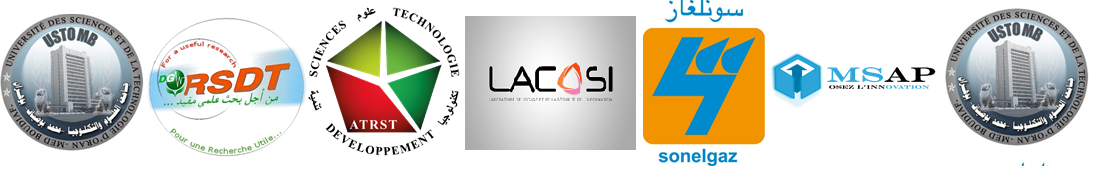 25 May 2019LIST OF ACCEPTED PAPERS OF 2’IWCA’19N°Presentation formAuthorsTitle of communicationAffiliation1PosterOualid BenamaraIntroduction to STARKs: Scalable, transparent, and post-quantum secure computational integrityUSTHB, Institute of Mathematics, Algeiers2OralGhalem kamel ghanemRecognition of individuals from iris images using fusion methods and support vector MachineUniversité des Sciences et de la Technologie d’Oran Mohamed Boudiaf, USTO2OralHendel FatihaRecognition of individuals from iris images using fusion methods and support vector MachineUniversité des Sciences et de la Technologie d’Oran Mohamed Boudiaf, USTO3PosterChahira Rouifedmodeling and non linear dynamic analysis of the chaotic Colpitts oscillator up to 1 GHzMouloud mammeri university of tizi ouzou3PosterAchour Ouslimanimodeling and non linear dynamic analysis of the chaotic Colpitts oscillator up to 1 GHzEcole nationale supérieure de l’électronique et ses applications, Cergy, France3PosterMourad Laghrouchemodeling and non linear dynamic analysis of the chaotic Colpitts oscillator up to 1 GHzMouloud mammeri university of tizi ouzou4PosterHana ALI-PACHAProposition of a New Vernam Chaotic CipherUniversity of Science and Technology of Oran4PosterNaima HADJ-SAIDProposition of a New Vernam Chaotic CipherUniversity of Science and Technology of Oran4PosterAdda ALI-PACHAProposition of a New Vernam Chaotic CipherUniversity of Science and Technology of Oran5Oral Mohamed IssadEfficient FPGA Implementation of ModularMultiplication and ExponentiationCentre de Développement des Technologies Avancées-CDTA5OralMohamed AnaneEfficient FPGA Implementation of ModularMultiplication and ExponentiationEcole Supérieure d'Informatique-ESI5OralEfficient FPGA Implementation of ModularMultiplication and ExponentiationUSTHB Houari Boumediene, Bab Ezzouar, Alger5OralAhmed Mohamed Efficient FPGA Implementation of ModularMultiplication and ExponentiationCentre de Développement des Technologies Avancées-CDTA5OralEfficient FPGA Implementation of ModularMultiplication and ExponentiationCentre de Développement des Technologies Avancées-CDTA6PosterKarima ChatouhA Presentation of a Linear Code over :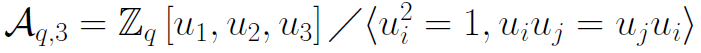 Mostefa Ben Boulaid  University, Batna 2. Batna7OralLamiche ChaabaneAn Improved Encryption Approach Based on Multi-chaotic Maps Applied to Digital ImageMohamed Boudiaf university M’sila8Oral Mohamed IssadSecure Hybrid Crypto-system AES/RSA on FPGA for Data CommunicationCentre de Développement des Technologies Avancées-CDTA8OralNadjia AnaneSecure Hybrid Crypto-system AES/RSA on FPGA for Data CommunicationCentre de Développement des Technologies Avancées-CDTA8OralSecure Hybrid Crypto-system AES/RSA on FPGA for Data CommunicationCentre de Développement des Technologies Avancées-CDTA8OralSecure Hybrid Crypto-system AES/RSA on FPGA for Data CommunicationUSTHB Houari Boumediene, Bab Ezzouar, Alger9PosterNacer GhadbaneOn public key cryptosystem based on the word problem in a groupMohamed Boudiaf university M’sila10OralHichem BOUCHAKOUR ERRAHMANIA New Approach to Verifying and Sharing a Secret QR Code using Elliptic CurvesDjillali Liabes University Sidi Bel Abbes10OralHind IKNIA New Approach to Verifying and Sharing a Secret QR Code using Elliptic CurvesBelhadj Bouchaib Center-University Ain Temouchent,11OralAbdelkader GHAZLISecurity Enhancements of A5/1 Based Particle Swarm Optimization for Mobile Telecommunication NetworksTahri Mohamed University of Bechar11OralAdda ALI-PACHASecurity Enhancements of A5/1 Based Particle Swarm Optimization for Mobile Telecommunication NetworksUniversité des Sciences et de la Technologie d’Oran Mohamed Boudiaf, USTO11OralNaima HADJ SAIDSecurity Enhancements of A5/1 Based Particle Swarm Optimization for Mobile Telecommunication NetworksUniversité des Sciences et de la Technologie d’Oran Mohamed Boudiaf, USTO11OralBoubakeur GhazliSecurity Enhancements of A5/1 Based Particle Swarm Optimization for Mobile Telecommunication NetworksTahri Mohamed University of Bechar12OralDJAMEL BELLAOUARNonstandard notes on the ratio of two expressions formed by the product and the sum of certain multiplicative arithmetic functionsUniversity of Guelma13OralAli HADOUDAA New Efficient Approach Based on Chaotic Map for Image EncryptionFaculty of Exact and Applied Sciences, Université Oran113OralNajia TRACHEA New Efficient Approach Based on Chaotic Map for Image EncryptionFaculty of Exact and Applied Sciences, Université Oran113OralMohamed Fayçal KHELFIA New Efficient Approach Based on Chaotic Map for Image EncryptionFaculty of Exact and Applied Sciences, Université Oran114OralMustapha MEFTAHDNA Encryption Algorithm Based on Variable Coding SchemeUniversité des Sciences et de la Technologie d’Oran Mohamed Boudiaf, USTO14OralAdda ALI PACHADNA Encryption Algorithm Based on Variable Coding SchemeUniversité des Sciences et de la Technologie d’Oran Mohamed Boudiaf, USTO14OralNaïma HADJ-SAIDDNA Encryption Algorithm Based on Variable Coding SchemeUniversité des Sciences et de la Technologie d’Oran Mohamed Boudiaf, USTO15OralRachid RIMANIImage encryption by AES algorithm based on chaos-PermutationUniversity Mustapha Stambouli of MASCARA15OralAdda ALI PACHAImage encryption by AES algorithm based on chaos-PermutationUniversité des Sciences et de la Technologie d’Oran Mohamed Boudiaf, USTO15OralNaïma HADJ-SAIDImage encryption by AES algorithm based on chaos-PermutationUniversité des Sciences et de la Technologie d’Oran Mohamed Boudiaf, USTO15OralJuan Antonio López RAMOSImage encryption by AES algorithm based on chaos-PermutationUniversity of Almeria SPAIN16PosterAbdelkader BouguessaNew Technique of styganography Based on the Theory of Chaos : SurveyUniversité des Sciences et de la Technologie d’Oran Mohamed Boudiaf, USTO16PosterNaïma HADJ-SAIDNew Technique of styganography Based on the Theory of Chaos : SurveyUniversité des Sciences et de la Technologie d’Oran Mohamed Boudiaf, USTO16PosterAdda ALI PACHANew Technique of styganography Based on the Theory of Chaos : SurveyUniversité des Sciences et de la Technologie d’Oran Mohamed Boudiaf, USTO17OralAhmed Yassine BoumedineFace Identification using Kinect Depth-Maps under One Sample per Person ScenarioUniversité des Sciences et de la Technologie d’Oran Mohamed Boudiaf, USTO17OralSamia BentaiebFace Identification using Kinect Depth-Maps under One Sample per Person ScenarioUniversité des Sciences et de la Technologie d’Oran Mohamed Boudiaf, USTO17OralAbdelaziz OuamriFace Identification using Kinect Depth-Maps under One Sample per Person ScenarioUniversité des Sciences et de la Technologie d’Oran Mohamed Boudiaf, USTO18OralOussama NouiA novel image encryption approach using polar decomposition and orthogonal matricesUniversity of Batna 1, Algeria18OralAmine BarkatA novel image encryption approach using polar decomposition and orthogonal matricesElectronics, Information, and Bioengineering, Politecnico di Milano, Italy18OralAssia BeloucifA novel image encryption approach using polar decomposition and orthogonal matricesUniversity of Batna 2, Algeria19PosterBilal SAOUDCommunity structure in complex networks based on Tabu SearchBouira University, Bouira20PosterNoureddine ChikoucheSIMULATION OF ATTACKS ON AUTHENTICATION PROTOCOLS FOR NEAR FIELD COMMUNICATIONSMohamed Boudiaf University of M’sila21OralNoureddine ChikouchePrivacy Analysis of a New Authentication Protocol for Internet of ThingsMohamed Boudiaf University of M’sila22PosterAsmaa AouatApproach Management Application in Cloud Computing: Runtime vs DockerUniversity of Oran1 Ahmed Ben Bella22PosterEl Abbassia DebaApproach Management Application in Cloud Computing: Runtime vs DockerUniversity of Oran1 Ahmed Ben Bella22PosterAbou El Hassan BenyaminaApproach Management Application in Cloud Computing: Runtime vs DockerUniversity of Oran1 Ahmed Ben Bella23OralMohammed Amine BOUDOUAIAApproach Management Application in Cloud Computing: Runtime vs DockerUniversity of Science and Technology of Oran23OralAdda ALI PACHAApproach Management Application in Cloud Computing: Runtime vs DockerUniversity of Science and Technology of Oran23OralPascal LORENZApproach Management Application in Cloud Computing: Runtime vs DockerUniversity of Haute Alsace, France24PosterAhlem MelakhessouDouble Skew (1 + u)-Constacyclic Codes over Z4(Z4 + uZ4)Mostefa Ben Boulaıd University Batna2, Algeria24PosterKenza GuendaDouble Skew (1 + u)-Constacyclic Codes over Z4(Z4 + uZ4)University of Science and Technology Houari Boumedien Algiers25OralKhaled HamouidAnonymous communication in IoT based onverifiable encryptionMostefa Ben Boulaıd University Batna2, Algeria26OralAhmed SabriChaotic Encryption for Fingerprint imagesUniversity of Science and Technology of Oran26OralMohamed OuslimChaotic Encryption for Fingerprint imagesUniversity of Science and Technology of Oran27OralMurat DemirciogluEfficient GeMSS Based Ring Signature SchemeMiddle East Technical University Ankara, Turkey27OralSedat AkleylekEfficient GeMSS Based Ring Signature SchemeOndokuz Mayis University Samsun, Turkey27OralMurat CenkEfficient GeMSS Based Ring Signature SchemeMiddle East Technical University Ankara, Turkey28PosterKarima DjebailiA Different Encryption System Based on the Integer Factorization ProblemUniversity of Ouargla,28PosterLamine MelkemiA Different Encryption System Based on the Integer Factorization ProblemUniversity of Batna 2, Batna29PosterReguia Lamia BouzaraLifted Codes over Finite Chain RingsUniversity of Science and Technology Houari Boumedien Algiers29PosterEdgar Martinez-MoroLifted Codes over Finite Chain RingsUniversity of Valladolid, Valladolid, Spain29PosterKenza GuendaLifted Codes over Finite Chain RingsUniversity of Science and Technology Houari Boumedien Algiers30OralSihem MesnagerThree-Weight Minimal Linear Codes and Their ApplicationsUniversities of Paris VIII and XIII CNRS, UMR 7539 LAGA and Telecom ParisTech, Paris, France30OralAhmet SınakThree-Weight Minimal Linear Codes and Their ApplicationsNecmettin Erbakan University, Turkey30OralOğuz YaylaThree-Weight Minimal Linear Codes and Their ApplicationsHacettepe UniversityAnkara, Turkey31OralMahdjoubi RoumaissaNew Signature Algorithm Based on Concatenated Rank CodesUniversity of Science and Technology Houari Boumedien Algiers31OralKenza GuendaNew Signature Algorithm Based on Concatenated Rank CodesUniversity of Science and Technology Houari Boumedien Algiers32PosterRekkal kahinaEncrypting the TCM Encoder with Locally Rotated Constellations in Rayleigh Fading ChannelTahri Mohammed University-Bechar32PosterRekkal SarahEncrypting the TCM Encoder with Locally Rotated Constellations in Rayleigh Fading Channeluniversity of Oran1 ahmed ben bella32PosterAbdesselam BassouEncrypting the TCM Encoder with Locally Rotated Constellations in Rayleigh Fading ChannelTahri Mohammed University-Bechar33PosterAmine ZellaguiSecure MD4 Hash Function Using Henon MapUniversity of Science and Technology of Oran33PosterNaima HADJ-SAIDSecure MD4 Hash Function Using Henon MapUniversity of Science and Technology of Oran33PosterAdda ALI-PACHASecure MD4 Hash Function Using Henon MapUniversity of Science and Technology of Oran34PosterALI CHERIF KhalfallahUsing of Multi Chaotic System for Implementing a Good CryptosystemUniversity of Science and Technology of Oran34PosterNaima HADJ-SAIDUsing of Multi Chaotic System for Implementing a Good CryptosystemUniversity of Science and Technology of Oran34PosterAdda ALI-PACHAUsing of Multi Chaotic System for Implementing a Good CryptosystemUniversity of Science and Technology of Oran35PosterHadj Ahmed BOUARARADetection and Prevention of Suicidal Self-harm Behavior in TwitterMolay Tahar university of saida algeria36PosterBAIDAR LotfiPSO Variants for Localization Challenge in Wireless Sensor Network and Internet Of ThingEcole Superieure en Informatique, Sidi Bel Abbes, Algeria36PosterRAHMOUN AbdellatifPSO Variants for Localization Challenge in Wireless Sensor Network and Internet Of ThingEcole Superieure en Informatique, Sidi Bel Abbes, Algeria36PosterLORENZ PascalPSO Variants for Localization Challenge in Wireless Sensor Network and Internet Of ThingIUT of Colmar, University of Haute Alsace, Mulhouse ,France36PosterMiloud MihoubiPSO Variants for Localization Challenge in Wireless Sensor Network and Internet Of ThingDjillali Liabes University, Sidi Bel Abbes, Algeria37OralLAAJI EL HassaneTwo new Quantum Attack Algorithms against NTRU pke # KA NTRU # & # PA NTRU #.Mohammed First University, Oujda, Morocco37OralAZIZI AbdelmalekTwo new Quantum Attack Algorithms against NTRU pke # KA NTRU # & # PA NTRU #.Mohammed First University, Oujda, Morocco37OralAZZOUAK SihamTwo new Quantum Attack Algorithms against NTRU pke # KA NTRU # & # PA NTRU #.Sidi Mahammed Ben Abdellah University, Fes, Morocco38PosterHebbache ZinebStudy On Skew Codes over The ring Zq + uZqUnivesity of Science and Technology Houari Boumedien, Algiers, Algeria38PosterGuenda KenzaStudy On Skew Codes over The ring Zq + uZqUnivesity of Science and Technology Houari Boumedien, Algiers, Algeria39OralSAOUDI MohamedEfficient Hardware Implementation of Elliptic Curve Diffie-Hellman Key Exchange ProtocolDepartment of Electronics, ESACH/Algiers, Algeria 39OralKERMICH AkramEfficient Hardware Implementation of Elliptic Curve Diffie-Hellman Key Exchange ProtocolDepartment of Electronics, ESACH/Algiers, Algeria 39OralZEBDA abdelfatahEfficient Hardware Implementation of Elliptic Curve Diffie-Hellman Key Exchange ProtocolDepartment of Electronics, ESACH/Algiers, Algeria 39OralALLAILOU BoufeldjaEfficient Hardware Implementation of Elliptic Curve Diffie-Hellman Key Exchange ProtocolDepartment of Electronics, ESACH/Algiers, Algeria 40Poster Salah Salim BelaifaAuthentication, Cyphering & Security in Modern Mobile NetworkTechnology/ T.NOC. Transmission, Djezzy Telecom Algeria41OralBENHADDAD Omar HocineHardware Acceleration of AES Cryptographic Algorithm for IPsecDepartment of Electronics, ESACH/Algiers, Algeria 41OralSAOUDI MohamedHardware Acceleration of AES Cryptographic Algorithm for IPsecDepartment of Electronics, ESACH/Algiers, Algeria 41OralDROUICHE AmineHardware Acceleration of AES Cryptographic Algorithm for IPsecDepartment of Electronics, ESACH/Algiers, Algeria 41OralRABIAI MohamedHardware Acceleration of AES Cryptographic Algorithm for IPsecDepartment of Electronics, ESACH/Algiers, Algeria 41OralALLAILOU BoufeldjaHardware Acceleration of AES Cryptographic Algorithm for IPsecDepartment of Electronics, ESACH/Algiers, Algeria 42PosterFarah BahmedHand Biometry: A ReviewAhmed Zabana University Centre, Relizane, Algeria42PosterMadani Ould MammarHand Biometry: A ReviewUniversity Abdelhamid Ibn Badis, Mostaganem, Algeria43OralMoussaoui SarahImplementation and statistical tests of a blockcipher algorithm MISTY1Laboratoire Centrale de R&D, ECRMT/Algiers, Algeria 43OralZeghdoud SabrinaImplementation and statistical tests of a blockcipher algorithm MISTY1Laboratoire Centrale de R&D, ECRMT/Algiers, Algeria 43OralAllailou BoufeldjaImplementation and statistical tests of a blockcipher algorithm MISTY1Laboratoire Centrale de R&D, ECRMT/Algiers, Algeria 44PosterIbtissem TALBIThe Skew Tent Map (FSTM) Applied in a New Chaotic CryptosystemFrères Mentouri Constantine University, ALGERIA44PosterSoraya BOUGHABAThe Skew Tent Map (FSTM) Applied in a New Chaotic CryptosystemFrères Mentouri Constantine University, ALGERIA